Тарелка каши(сценарий в стихах про Хрюшу и его друзей)Продолжительность спектакля: 10 минут; количество актеров: от 2 до 3.Действующие лица:Хрюша
Степашка
ФиляНа втором плане стена кухни. На первом плане по краям сцены две кулисы. У правой кулисы стоит плита. Посредине накрытый скатертью стол.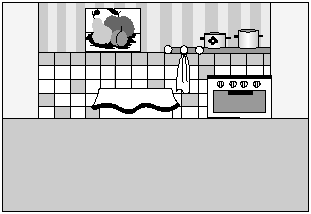 Из-за левой кулисы выходит Степашка. Напевая песенку, он начинает готовить завтрак. Степашка ставит на стол кастрюлю, достает пакет молока, наливает молоко в кастрюлю и ставит ее на плиту. Степашка (весело напевает себе под нос)С добрым утром! С добрым утром!
Пусть погода будет чудной!
Пусть веселым будет день…Из-за левой кулисы выходит только что проснувшийся Хрюша.Хрюша (подхватывает)Пусть к нам приплывет тюлень!СтепашкаПривет!Хрюша (зевая)                        Привет, Степашка! 
Что делаешь?Степашка                         Да вот –
Варю на завтрак кашу!Степашка достает пачку геркулеса, засыпает крупу в кастрюлю и начинает перемешивать ложкой.Хрюша (разочарованно)Опять?! Степашка                         И что с того?Хрюша (возмущенно)Вчера! Сегодня! Завтра!
И как тебе не лень!?
Своею кашей завтрак
Ты портишь каждый день!СтепашкаНе порчу, а спасаю!ХрюшаНе трать напрасно сил –
Себя, насколько знаю,
Спасать я не просил!Хрюша заглядывает в кастрюлю.Хрюша (капризно)Овсянку есть не стану!
Пусть лучше лошадь ест!Степашка протягивает Хрюше пустую пачку.Степашка (назидательно)Но это не овсянка,
А каша «Геркулес» –
Совсем другое дело!Хрюша бросает пачку на пол. Степашка накладывает кашу в тарелку и протягивает Хрюше. Хрюша (капризничает)Не буду! Не хочу!
Мне каша надоела!Степашка ставит тарелку на стол, зачерпывает кашу ложкой и пытается накормить Хрюшу, как маленького. Степашка (уговаривая)Попробуй, хоть чуть-чуть!
За Филю! Хрюша отрицательно мотает головой.Степашка                        За Мишутку!Хрюша отрицательно мотает головой.СтепашкаХоть за меня!Хрюша                              Ни в жизнь!
И за себя не буду!
      (уворачиваясь)
Сказал же, отвяжись!Степашка накладывает кашу себе в тарелку, садится за стол и начинает есть.Степашка В сто раз вкусней вчерашней!ХрюшаНеправда! Врёшь-врёшь-врёшь!Степашка (обиженно)Пока не съешь всю кашу,
Гулять ты не пойдешь!Степашка встает из-за стола и уходит из комнаты. ХрюшаА так уже нечестно!
Наказывать? За что?
Ну, ладно, съем – не тресну!Хрюша решительно берет ложку, замахивается ей на кашу, но потом снова бессильно кладет на стол. Хрюша (со вздохом)Помог бы что ли кто…Из-за кулисы выходит Филя.Филя (принюхиваясь)Как пахнет аппетитно!
Привет!Хрюша (радостно)                Привет, привет! Хрюша пододвигает свою тарелку к ФилеХрюшаВот! Ешь! Полезно! Сытно!Филя берет ложку и начинает есть Хрюшину кашу, но вдруг останавливается.ФиляА ты не хочешь?Хрюша                                    Нет!Филя начинает с аппетитом кушать.ФиляНапрасно! Очень вкусно!Хрюша берет со стола и с восторгом разглядывает пустую тарелку.Хрюша (радостно)Ты просто молодец!
Ура! В тарелке пусто –
Мучению конец!
Свобода!В комнату возвращается Степашка.Степашка                Здравствуй, Филя!
        (Хрюше строго)
Доел ты или нет?ХрюшаДоел! Смотри!Хрюша вручает Степашке пустую тарелку.Филя                              Но ты не…Хрюша (Филе шепотом)Не выдавай секрет!
      (Степашке громко)
Всё было вкусно очень!Степашка Могу добавки дать!Хрюша (в ужасе)Не надо!Филя                    Он не хочет!СтепашкаТогда пошли гулять!Хрюша, Филя и Степашка уходят из комнаты. Плита и стол исчезают. На втором плане комната сменяется парком.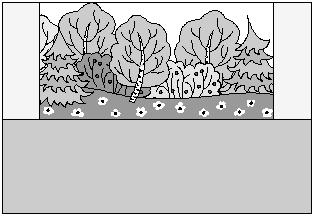 Из-за правой кулисы выходят Степашка и Филя. Хрюша плетется позади.Степашка Давайте в той аллее
Найдем пиратский клад!ФиляНет, лучше кто быстрее
До речки и назад!Все трое бросаются бежать и скрываются за левой кулисой. Через некоторое время из-за правой кулисы выбегает Степашка и радостно прыгает посреди сцены.Степашка (радостно)Я первый! Первый! Первый!
Ура!Прибегает Филя.Филя                А я второй!Филя (удивленно)А Хрюша где?Степашка (со вздохом)                              Наверно,
Уже ушел домой!
Он бегает так быстро,
Что нам и не догнать!Из-за кулисы появляется уставший Хрюша и падает на край ширмы.Хрюша (тяжело дыша)Ох! Еле дотащился!Степашка (торжествуя)И, если хочешь знать,
Последним!Хрюша (в растерянности)                        Быть не может!
      (испуганно)
А я не заболел?
Да что со мной? Филя                              Похоже,
Ты мало каши съел!ХрюшаКак так?Степашка                    В ней наша сила!ФиляКто мало каши ест,
Тот слаб!Хрюша (умоляюще)                    Степашка! Филя!
Несите «Геркулес»!
Перловку! Гречку! Манку!
Хоть ложку! Хоть чуть-чуть!
Я съем всё без остатка!
Я буду! Я хочу!Степашка уходит и возвращается с кастрюлей каши. Он ставит ее на край ширмы. Хрюша достает ложку и начинает есть прямо из кастрюли.ХрюшаХочу быстрей всех бегать
И прыгать высоко!
Хочу, чтоб все победы
Давались мне легко!
И если вы, ребята,
Хотите не отстать,
Отказываться надо
От каши перестать!Конец.